№ 30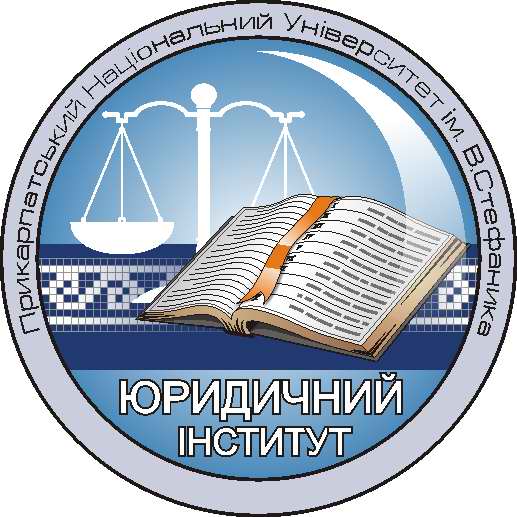 «23» січня 2023 рокуПро організацію та проведення виробничої практики за фахом студентів третього курсу денної форми навчання ОП «Право»РОЗПОРЯДЖЕННЯпро організацію і проведення виробничої практики студентів 3-го курсу денної форми навчання ОП «Право»ОР «бакалавр»у 2022-2023 навчальному роціНа виконання навчального плану студентів третього курсу денної форми навчання  ОП «Право» ОР «бакалавр» спеціальності 081 «Право»ЗОБОВ’ЯЗУЮ:1. Провести виробничу практику студентів 3-го курсу денної форми навчання ОР «бакалавр» з 06 лютого до 17 лютого 2023 року. 2. Призначити інститутським керівником виробничої практики доктора юридичних наук, професора кафедри конституційного, міжнародного та адміністративного права Книша Віталія Васильовича.3. Керівнику практики від інституту провести інструктивно-методичну нараду з питань проходження практики і звітування 02 лютого 2023 року.4. Матеріали виробничої практики студентам здати на кафедри до 24 лютого 2023 року.5. Підсумкову атестацію за результатами виробничої практики студентів третього курсу денної форми навчання провести у формі заліку 06 березня 2023 року.6. За результатами виробничої практики проф. Книшу В.В. підготувати звіт та подати його заступнику директора навчально-наукового юридичного інституту доц. О.С. Олійник та у відділ виробничої (навчальної) практики університету до 17 березня 2023 року.7. Затвердити такий розподіл студентів за базами виробничої практики та призначити керівниками-методистами викладачів кафедр:Доктора історичних наук, професора кафедри теорії та історії держави і права Адамовича Сергія Васильовича:1) Апостол Діана Андріївна – Теребовлянський районний суд Тернопільської області;2) Берладин Софія Олегівна – Тлумацька міська рада Коломийського району Івано-Франківської області;3) Вальків Дмитро Віталійович – Виконавчий комітет Калуської міської ради;4) Веселовська Софія Василівна – Адвокат Падучак І.І. (м. Рогатин);5) Книгницький Віктор Васильович – Юридична клініка НН Юридичного інституту Прикарпатського національного університету імені Василя Стефаника;6) Луквінська Людмила Василівна – Отинійська селищна рада Коломийського району Івано-Франківської області;7) Мазурик Юлія Ярославівна – Приватний нотаріус Івано-Франківського районного нотаріального округу Дзера М.Л.;8) Маланій Максим Романович – Юридична клініка НН Юридичного інституту Прикарпатського національного університету імені Василя Стефаника;9) Пилип’юк Іван Володимирович – Рожнівська сільська рада Косівського району Івано-Франківської області;10) Рубінська Юлія Русланівна – Публічне акціонерне товариство «НАФТОХІМІК ПРИКАРПАТТЯ» (м. Надвірна);11) Хомин Марія Степанівна – Юридична клініка НН Юридичного інституту Прикарпатського національного університету імені Василя Стефаника;12) Яцковська Уляна Ярославівна – Верховинський районний суд Івано-Франківської області.Кандидата юридичних наук, викладача кафедри судочинства Башурин Наталію Ярославівну:1) Данюк Вікторія Володимирівна – Косівський районний суд Івано-Франківської області;2) Дубровна Тереза Олегівна – Івано-Франківський окружний адміністративний суд;3) Іванчук Марта Юріївна – Адвокатське об’єднання «Юридична компанія «Лігал групп»;4) Катрій Вероніка Орестівна – Приватний нотаріус Івано-Франківського нотаріального округу Колтун Б.М.Кандидата юридичних наук, доцента кафедри конституційного, міжнародного та адміністративного права Бурлак Оксану Василівну:1) Данів Назарій Ігорович – Регіональний центр з надання безоплатної вторинної правової допомоги в Івано-Франківській області;2) Палюга Христина Богданівна – Товариство з обмеженою відповідальністю «Нью Віта Груп» (м. Чернівці); 3) Яцук Оксана Ігорівна – Адвокат Крохмалюк С.С. (м. Галич).Кандидата юридичних наук, доцента кафедри цивільного права Гришко Уляну Петрівну:1) Могилевич Єва Любомирівна – Адвокатське бюро «Назар Ридай і партнери» (м. Івано-Франківськ»);2) Олійник Олексій Романович – Івано-Франківська окружна прокуратура;3) Фелик Аліна Олександрівна – Адвокатське об’єднання «MorisGroup».Кандидата юридичних наук, викладача кафедри конституційного, міжнародного та адміністративного права Зінича Любомира Васильовича:1) Грінечко Неля Павлівна – Товариство з обмеженою відповідальністю «Агро-Млин» (м. Скалат Підволочиського району Тернопільської області);2) Козаровський Олександр Ігорович – Рожнятівський районний суд Івано-Франківської області;3) Максимець Євгенія Володимирівна – Яремчанський міський суд Івано-Франківської області;4) Марчишин Максим Володимирович – Адвокат Маципура Г.І. (м. Стрий).Доктора юридичних наук, професора кафедри конституційного, міжнародного та адміністративного права Книша Віталія Васильовича:1) Грицак Олеся Богданівна – Юридична клініка НН Юридичного інституту Прикарпатського національного університету імені Василя Стефаника;2) Лапчук Юлія Андріївна – Івано-Франківська спеціалізована прокуратура у військовій та оборонній сфері;3) Люклян Любомир Романович – Юридична клініка НН Юридичного інституту Прикарпатського національного університету імені Василя Стефаника;4) Мотріченко Марія Олексіївна – Яблунівська селищна рада Косівського району Івано-Франківської області; 5) Мицак Ростислав Іванович – Товариство з обмеженою відповідальністю «Уніплит» (смт. Вигода Калуського району Івано-Франківської області);6) Наконечна Аліна Василівна – Західно-українська правнича фундація (м. Івано-Франківськ); 7) Пастух Мирослава Михайлівна – Рогатинський районний суд Івано-Франківської області;8) Пащин Яна Ярославівна – Івано-Франківська обласна прокуратура;9) Томин Олександр Юрійович – Товариство з обмеженою відповідальністю «Фірма «Надія» (м. Івано-Франківськ);10) Павлюк Михайло Віталійович – Адвокатське об’єднання «Лобі Консалтинг» (м. Івано-Франківськ);11) Свіщов Юрій Андрійович – Юридична клініка НН Юридичного інституту Прикарпатського національного університету імені Василя Стефаника;12) Семків Марія Андріївна – Відділення поліції № 2 смт. Богородчани.Кандидата юридичних наук, доцента кафедри трудового, екологічного та аграрного права Кохан Наталію Василівну:1) Антонів Віталій Володимирович – Юридична клініка НН Юридичного інституту Прикарпатського національного університету імені Василя Стефаника;2) Бутенко Іван Андрійович – Юридична клініка НН Юридичного інституту Прикарпатського національного університету імені Василя Стефаника;3) Василів Володимир Романович – Калуський міськрайонний суд Івано-Франківської області; 4) Вторак Вероніка Андріївна – Головне управління Пенсійного фонду України в Івано-Франківській області;5) Гева Уляна Романівна – Адвокат Пасічник А.З. (м. Бучач Чортківського району Тернопільської області);6) Гладун Олена Юріївна – Кременецький районний суд Тернопільської області;7) Гуржій Христина Петрівна – Юридична клініка НН Юридичного інституту Прикарпатського національного університету імені Василя Стефаника;8) Дем’янів Катерина Степанівна – Юридична клініка НН Юридичного інституту Прикарпатського національного університету імені Василя Стефаника;9) Зінченко Єлизавета Олександрівна – Юридична клініка НН Юридичного інституту Прикарпатського національного університету імені Василя Стефаника;10) Іванишин Ангеліна Василівна – Адвокат Іванишин В.І. (м. Івано-Франківськ);11) Ільчук Вікторія Любомирівна – Івано-Франківський міський суд Івано-Франківської області;12) Карапата Микола Володимирович – Адвокатське об’єднання «Юридична компанія «Лігал групп»;13) Кічура Людмила Віталіївна – Монастириський районний суд Тернопільської області; 14) Кіщук Віталіна Євгенівна – Надвірнянський районний суд Івано-Франківської області;15) Корнелюк Руслан Євгенійович – Комунальне підприємство «Надвірнаводоканал» (м. Надвірна);16) Костів Олег Святославович – Адвокатське об’єднання «Молень, Багранюк та партнери» (м. Тернопіль);17) Лапка Андрій Васильович – Калуський місцевий центр з надання безоплатної вторинної правової допомоги;18) Левченко Ірина Ярославівна – Адвокат Капак В.М. (м. Надвірна);19) Марущак Олена Миколаївна – Івано-Франківський окружний адміністративний суд;20) Хімчак Василь Борисович – Головне управління Пенсійного фонду України в Івано-Франківській області.Кандидата юридичних наук, доцента кафедри судочинства Кузьмича Олега Ярославовича:1) Гуменюк Анастасія Ігорівна – Адвокат Гринів Я.В. (м. Коломия);2) Куфрик Софія Ігорівна – Адвокат Романишин Д.М. (м. Надвірна); 3) Федоровський Віталій Юрійович – Приватний нотаріус Калуського районного нотаріального округу Лесюк П.В.;4) Шородок Олександра Юріївна – Адвокат Шородок Ю.М. (смт. Глибока).Старшого викладача кафедри судочинства Кульчак Лесю Степанівну:1) Белякова Вікторія Вячеславівна – Долинський районний суд Івано-Франківської області;2) Горобець Олександр-Юліан Олександрович – Долинський районний суд Івано-Франківської області;3) Грималюк Діана Володимирівна – Івано-Франківський міський суд Івано-Франківської області;4) Гришук Анна Михайлівна – Долинський районний суд Івано-Франківської області;5) Мельниченко Олег Іванович – Івано-Франківський апеляційний суд;6) Мороз Юлія Петрівна – Івано-Франківський апеляційний суд;7) Дмитровський Вадим Васильович – Долинський районний суд Івано-Франківської області;8) Курудз Тетяна Володимирівна – Долинський районний суд Івано-Франківської області;9) Пилип’як Володимир Васильович – ДУ «Івано-Франківська установа виконання покарань (№12)»10) Писар Яна Василівна – Рожнятівський відділ державної виконавчої служби у Калуському районі Івано-Франківської області;11) Розумович Володимир Володимирович – Івано-Франківський міський суд Івано-Франківської області; 12) Сливінська Мар’яна Юріївна – Івано-Франківський окружний адміністративний суд.Кандидата юридичних наук, доцента кафедри політики у сфері боротьби зі злочинністю та кримінального права Петечела Олексія Юрійовича:1) Грицюк Дмитро Петрович – Відділ протидії кіберзлочинам в Івано-Франківській області Департаменту кіберполіції Національної поліції України;2) Кочан Вікторія Вікторівна – Отинійська селищна рада Коломийського району Івано-Франківської області;3) Рубаняк Юлія Василівна – Товариство з обмеженою відповідальністю « Консалтингова компанія «Успіх» (м. Івано-Франківськ);4) Шкапій Ірина Любомирівна – Івано-Франківський науково-дослідний експертно-криміналістичний центр МВС України.Кандидата юридичних наук, доцента кафедри теорії та історії держави і права Присташ Лідію Тихонівну:1) Маджарин Олександр Андрійович – Поляницька сільська рада Надвірнянського району Івано-Франківської області.Старшого викладача кафедри теорії та історії держави і права Саветчук Наталію Михайлівну:1) Богун Роман Іванович – Юридична клініка НН Юридичного інституту Прикарпатського національного університету імені Василя Стефаника;2) Вітковська Роксолана Володимирівна – Комунальне підприємство «Муніципальна дорожня компанія» (м. Івано-Франківськ).Доктора юридичних наук, професора кафедри теорії та історії держави і права Сворака Степана Дмитровича:1) Левицький Олександр Юрійович – Юридична клініка НН Юридичного інституту Прикарпатського національного університету імені Василя Стефаника;2) Тимчук Вікторія Степанівна – Надвірнянський районний суд Івано-Франківської області; 3) Цюпа Софія Ярославівна – Калуський міськрайонний суд Івано-Франківської області;4) Черняк Олександра Андріївна – Юридична клініка НН Юридичного інституту Прикарпатського національного університету імені Василя Стефаника.Кандидата юридичних наук, доцента кафедри цивільного права Стефанишин Наталію Михайлівну:1) Близнюк Аміна Андріївна –Косівський районний суд Івано-Франківської області;2) Бринська Ярина Ігорівна – Тлумацький районний суд Івано-Франківської області;3) Данилюк Діана Олегівна – Івано-Франківський окружний адміністративний суд;4) Джус Яна Андріївна – Комунальне підприємство «Калуська енергетична компанія» (м. Калуш);5) Дереньків Софія Андріївна – АДВОКАТСЬКЕ ОБ'ЄДНАННЯ «Західно-українська правнича компанія», адвокат Попадинець Р.Д. (м. Івано-Франківськ);6) Дзендровська Анастасія Василівна – Товариство з обмеженою відповідальністю «Карпатнафтохім» (м. Калуш);7) Дутчак Владислава Юріївна – Адвокат Івасишин В.І. (м. Івано-Франківськ);8) Зуб’юк Марія Іванівна – Верховинське районне відділення поліції Головного управління Національної поліції в Івано-Франківській області;9) Коваленко Василина Володимирівна – Адвокатське бюро «Якубовський та партнери» (Івано-Франківськ);10) Ковальчук Тетяна Русланівна – Приватний виконавець Снігур О.Ю. (виконавчий округ Тернопільської області);11) Котіль Дмитро Васильович – Юридична клініка НН Юридичного інституту Прикарпатського національного університету імені Василя Стефаника;12) Кудельська Софія Ігорівна – Івано-Франківський апеляційний суд;13) Курило Павло Володимирович – Юридична клініка НН Юридичного інституту Прикарпатського національного університету імені Василя Стефаника;14) Підгайна Аліна Володимирівна – Адвокатське об’єднання «Юридична компанія «Лігал групп»;15) Прокопів Олександр Романович – Юридична клініка НН Юридичного інституту Прикарпатського національного університету імені Василя Стефаника;16) Серюга Валерія Валеріївна – Юридична клініка НН Юридичного інституту Прикарпатського національного університету імені Василя Стефаника;17) Столярчук Ігор Ярославович – Адвокатське об’єднання «Юридична компанія «Лігал групп».Кандидата юридичних наук, викладача кафедри політики у сфері боротьби зі злочинністю та кримінального права Яцину Максима Олександровича:1) Бахур Владислав Володимирович – Івано-Франківська обласна прокуратура;2) Галів Сніжана Юріївна – Долинський районний суд Івано-Франківської області;3) Гловацький Валентин Іванович – Приватний нотаріус Коломийського районного нотаріального округу Яцко П.П.;4) Дяків Максим Миколайович – Адвокат Кажук В.Б. (м. Долина);5) Заріцька Ірина Григорівна – Адвокат Бобак О.Б. (м. Самбір Львівської області);6) Козак Петро Зеновійович – Адвокат Кобилинець Т.В. (с. Мала Тур’я Долинського району Івано-Франківської області);7) Місюра Владислав Олександрович – Юридична клініка НН Юридичного інституту Прикарпатського національного університету імені Василя Стефаника;8) Монастирецький Микола Романович – Юридична клініка НН Юридичного інституту Прикарпатського національного університету імені Василя Стефаника;9) Олійник Ігор Віталійович – Філія «Вокзальна компанія»  акціонерного товариства «Українська залізниця» (м. Івано-Франківськ);10) Петровський Ярема Ігорович – Юридична клініка НН Юридичного інституту Прикарпатського національного університету імені Василя Стефаника;11) Саф’янік Олексій Володимирович – Товариство з обмеженою відповідальністю «Фірма «Надія» (м. Івано-Франківськ);12) Семенюк Андрій Володимирович – Івано-Франківський міський суд Івано-Франківської області;13) Слободян Назар Ігорович – Юридична клініка НН Юридичного інституту Прикарпатського національного університету імені Василя Стефаника;14) Тутка Вікторія Андріївна – Івано-Франківський міський суд Івано-Франківської області;15) Чернега Олександр Романович – Юридична клініка НН Юридичного інституту Прикарпатського національного університету імені Василя Стефаника.Директорнавчально-наукового юридичного інституту                                           Юрій МИКИТИН